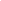 Escuela Secundaria N° 9 “INTENDENTE GERARDO YOYA”PROGRAMA ALUMNOS REGULARES/ PREVIOS /LIBRE/PROMOCION ACOMPAÑADAESPACIO CURRICULAR: Circuitos Turísticos ICURSO Y DIVISIÓN: 6to "A"DOCENTE: Gomez AdrianaCICLO LECTIVO: 2021Paquete turístico, visitas guiadas, excursiones. Confección de viaje (delimitación de área, identificación de atractivos, tiempo de visita, facilidades).  Diseño de itinerario. Dentro del desarrollo de la materia se realizó una visita educativa al centro de la ciudad, donde los alumnos pudieron empaparse aún más sobre la materia, se realizaron tres paradas: la primera fue en el hostel "Charrua's Hostel", la segunda en la agencia de viajes "Calek" y la tercera en la Oficina de Turismo principal, ubicada frente a la plaza 25 de Mayo, en cada una de estas paradas el personal de atención al público y o sus dueños, en los dos primeros casos, realizaron una charla donde pudieron contar su trayectoria y forma de trabajo, además los alumnos tuvieron lugar a canalizar sus dudas y acercarse mucho más al medio.Criterios: A la hora de evaluar se tendrán en cuenta la asistencias, participación en clases, entrega de trabajos, y carpeta completa, además del respeto y compañerismo dentro del aula.Modalidad: La evaluación se realizará de forma escrita a través de la entrega de un trabajo práctico final.Trilla Chan, N. (2005) Circuitos Turísticos - Programación y cotización. Buenos Aires; ediciones printed.Folletería y noticiasPágina de turismo Entre Ríos https://www.turismoentrerios.com/Pagina Turismo Concordia https://www.concordia.gob.ar/turismoPresentarse en el horario fijado con DNI, cuaderno de comunicación y uniforme.Gómez Adriana MaribelDNI: 38351287…………………………    Firma del docenteContenidosEvaluaciónBibliografíaRequisitos de la Institución: